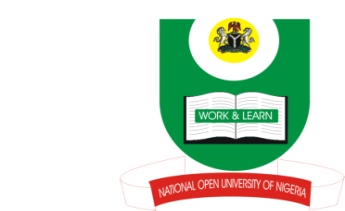 NATIONAL OPEN UNIVERSITY OF NIGERIA14-16 AHMADU BELLO WAY, VICTORIA ISLAND, LAGOSSCHOOL OF ARTS AND SOCIAL SCIENCESJUNE/JULY 2013 EXAMINATIONCOURSE CODE: PCR 831COURSE TITLE: AFRICAN TRADITIONAL METHODS OF CONFLICT RESOLUTIONTIME ALLOWED: 3HRSINSTRUCTIONS: ANSWER ANY THREE QUESTIONS. TIME ALLOWEDHow would you examine the nature of indigenous conflict resolution in Africa?  (23mks)Examine the nature and basic features of conflict resolution in Africa. (23mks)State and explain the traditional institutions of conflicts resolution in Africa.(23mks)Examine the basic features of conflict resolution in Africa. (23mks)“Certain measures were employed to deter a breakdown of law and order in traditional African societies.” Discuss. (23mks)(1Mark for good expression)